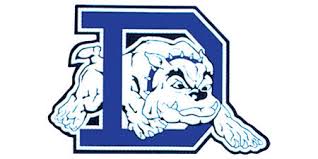 Defiance Middle School2017/20187th Grade Supply List7 White Team List:Mr. Moore (Math)1 RulerMr. Allen (Language Arts)1 Composition Book1 Pocket FolderMrs. Mercer (Science)1 Composition BookMrs. Zimmerman (Social Studies)1 Composition Book1 Pocket Folder 7W PASS Teacher (Items that each student should bring in to share)2 Boxes of Kleenex7 White General Supply List1-3 ring binder (1-1 ½ inch) with loose leaf paper in it3 Glue Sticks1 Package of Colored Pencils2 Boxes of Pencils1 Highlighter1 pair of small scissorsPencil Pouch (No Boxes)Ear Buds2 Dry Erase Markers7 Blue Team List:Ms. Born (Math)3 Ring Binder (1 inch)Tab Dividers (5)Scientific Calculator (ex: FX-260 Solar)Ms. Ohm (Language Arts)Composition NotebookMs. Mitchell (Science)3 Subject NotebookFolderMr. Dempsey (Social Studies)Composition Notebook7B PASS Teacher(Items that each student should bring in to share)2 Boxes of Kleenex7 Blue General Supply ListLoose Leaf PaperPencil PouchPencilsColored PencilsHighlighterPensHeadphones/Ear BudsScissorsGlue